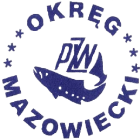 OKRĘG MAZOWIECKI POLSKIEGO ZWIĄZKU WĘDKARSKIEGO00 - 831 Warszawa	ul. Twarda 42	tel/fax 620- 51-96	tel.: 620-50-83, 654-57-05Regon 011508827	NIP 527-10-20-661	konto: 11 1090 2574 0000 0006 4400 0281strona: www.ompzw.pl		email:sport@ompzw.plWarszawa 05.10.2015 r.KOMUNIKAT Nr 2Okręgowy Kapitanat Sportowy w Warszawie informuje, że wszystkie sektory zostaną rozstawione na Kanale Żerańskim w m. Kobiałka.Sektor A Kobiety – zostanie ustawiony jako pierwszy od strony Warszawy w kierunku Nieporętu  Sektor B  U 23 – za sektorem kobiet w kierunku NieporętuSektory C-D-E Seniorów za sektorem U 23 w kierunku Nieporętu PROGRAM ZAWODÓW  Lp.Lp.CzasPrzedsięwzięcieUczestnicyUwagiPiątek 09 października 2015 r.Piątek 09 października 2015 r.Piątek 09 października 2015 r.Piątek 09 października 2015 r.Piątek 09 października 2015 r.Piątek 09 października 2015 r.09.50 - 15.0009.50 - 15.00Przyjmowanie drużyn w sekretariacie zawodów na terenie zawodów. KobiałkaZawodnicy, sędziowie, trenerzy, kierownicy drużyn, osoby towarzyszące.10.20 - 14.3010.20 - 14.30Oficjalny trening.Zawodnicy, sędziowie, trenerzy, kierownicy drużyn, osoby towarzyszące.10.2010.20Pierwszy sygnał –  Początek treninguZawodnicy, sędziowie, trenerzy, kierownicy drużyn, osoby towarzyszące.14.3014.30Drugi sygnał –  Koniec treninguZawodnicy, sędziowie, trenerzy, kierownicy drużyn, osoby towarzyszące.15.30 - 16.0015.30 - 16.00Uroczyste otwarcie zawodów.Zawodnicy, sędziowie, trenerzy, kierownicy drużyn, osoby towarzyszące.od 16.00od 16.00Oficjalna odprawa techniczna z kierownikami drużyn, losowanie sektorów. Trenerzy, kierownicy drużyn, sędziowie.Sobota 10 października 2015 r.Sobota 10 października 2015 r.Sobota 10 października 2015 r.Sobota 10 października 2015 r.Sobota 10 października 2015 r.Sobota 10 października 2015 r.07.30 Losowanie stanowisk w sekretariacie zawodów. KobiałkaKierownicy drużyn, zawodnicy indywidualni08.30Pierwszy sygnał - wejście na stanowiska /na 120 min. przed rozpoczęciem zawodów/.Zawodnicy, trenerzy, kierownicy drużyn.08.45Drugi sygnał - na 5 min. przed rozpoczęciem kontroli zanęt i przynętZawodnicy, sędziowie10.20Trzeci sygnał – nęcenie zanętą ciężką /na 10 min. przed rozpoczęciem zawodów/.Zawodnicy, sędziowie10.30Czwarty sygnał – rozpoczęcie zawodów.Zawodnicy, sędziowie, trenerzy, kierownicy drużyn.14.25Piąty sygnał – do zakończenia zawodów pozostało 5 minut Zawodnicy, sędziowie, trenerzy, kierownicy drużyn.14.30Szósty sygnał – zakończenie zawodów    14.30 - 15.30Ważenie ryb. Obliczanie wyników zawodów.Przemieszczenie się zawodników do miejsca ogłoszenia wyników.Komisja sędziowska.po 16.00Nieoficjalne ogłoszenie wyników zawodów – na terenie zawodów. Sędzia sekretarzNiedziela 11 października 2015 r.Niedziela 11 października 2015 r.Niedziela 11 października 2015 r.Niedziela 11 października 2015 r.Niedziela 11 października 2015 r.Niedziela 11 października 2015 r.07.30 Losowanie stanowisk w sekretariacie zawodów. KobiałkaKierownicy drużyn, zawodnicy indywidualni08.30Pierwszy sygnał - wejście na stanowiska /na 120 min. przed rozpoczęciem zawodów/.Zawodnicy, trenerzy, kierownicy drużyn.08.45Drugi sygnał - na 5 min. przed rozpoczęciem kontroli zanęt i przynętZawodnicy, sędziowie10.20Trzeci sygnał – nęcenie zanętą ciężką /na 10 min. przed rozpoczęciem zawodów/.Zawodnicy, sędziowie10.30Czwarty sygnał – rozpoczęcie zawodów.Zawodnicy, sędziowie, trenerzy, kierownicy drużyn.14.25Piąty sygnał – do zakończenia zawodów pozostało 5 minut Zawodnicy, sędziowie, trenerzy, kierownicy drużyn.14.30Szósty sygnał – zakończenie zawodów     14.30 - 15.00Ważenie ryb. Obliczanie wyników zawodów.Przemieszczenie się zawodników do miejsca ogłoszenia wyników.Komisja sędziowska.~16.00Uroczyste zakończenie zawodów, ogłoszenie oficjalnych wyników , Zawodnicy, sędziowie, trenerzy, kierownicy drużyn, 